An das 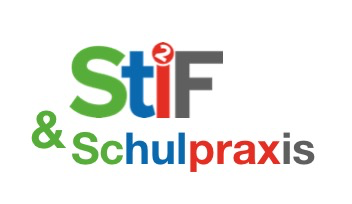 Staatliche Schulamt(über die jeweilige Schulleitungder Praktikumslehrkraft)Mitteilung über die Durchführung des Schulpraktischen Leistungsnachweises nach § 38 der Zulassungs-, Ausbildungs- und Prüfungsordnung für die Erste Lehramtsprüfung von Fachlehrkräften (ZAPO-F I)Hiermit wird mitgeteilt, dass die Schulpraktischen Leistungsnachweise nach 
§ 38 ZAPO F I im Fach ___________________________________wie folgt durchgeführt werden:_____________________________________ 		_______________________	Name, Vorname der Praktikumslehrkraft				Schule_____________________________________    _________________________________Ort, Datum						Unterschrift PraktikumslehrkraftDatumPrüflingPraktikumslehrkraftBeisitzer/in